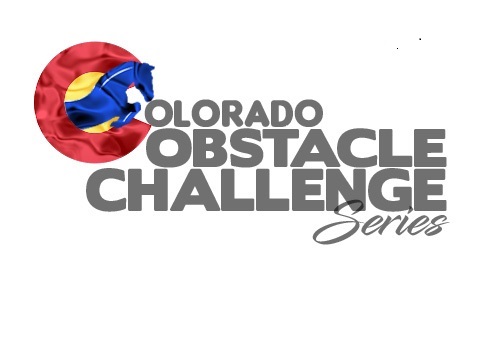 2019 Colorado Obstacle Challenge Series RulesArena Obstacle Challenge – An arena style obstacle challenge.  Course is in an enclosed area and is judged on the performance of the horse and rider at each obstacle. Obstacles can be natural or manmade; anything that is safe for a horse and rider. There is a time limit per obstacle, with total course time acting as a tiebreaker. In case of a double tie, (meaning the obstacle AND times result in the riders still being tied) a 2 obstacle ‘Ride Off’ will be the tie breaker. Trail Obstacle Challenge - Designed out of the confines of an arena. The course is an       open area and judged on the performance of the horse and rider at each obstacle.           Obstacles will be natural or manmade and deemed safe for horse and rider. There is a         time limit per obstacle, with total course  time being the tiebreaker.  In case of a double tie,         (meaning the obstacle   AND times result in the riders still being tied) a 2 obstacle ‘Ride Off’         will be the tie breaker                                                                                             Any host club has the option to offer a Jackpot Event to be held ‘after’ all the regular Divisions have been completed.  The Jackpot Event can be offered as a draw for competitors for a per event payout. The course and obstacles are at the discretion of the host club.       Jackpot - $20  entry fee       Jackpot entry fees - 100% payout 50% / 30% / 20% - Pays 1st thru third placeDivisions ALL riders may  ONLY ride in one division. (not to include the Greenhorse Division or the Jackpot race)   Riders  must ride in the Division   appropriate for THEIR riding  ability, NOT the ability of their horse. It is irrelevant if you have ever ridden in an obstacle challenge or not. It is based on YOUR skill set as a rider.If you have questions as to which Division you should enter, please discuss it with the registration assistants, or, you can contact Colorado Obstacle Challenge Series who would be happy to assist in determining which Division you should enter.Lead Line - This Division is for riders up to 6 years in age with (1) adult leading the rider through the course. The obstacle course will consist of 5 obstacles appropriate for beginner, in an enclosed area or Trail setting.  The course will consist of one section or 5 obstacles. Each obstacle will have a time limit of 30 seconds.Youth – This Division is for riders age 7 to 13.  The obstacle course will consist of 10 obstacles appropriate for youth riders. in either an  Arena setting or an open Trail Course.   The course will be divided into two sections; each section will have 5 obstacles. Each obstacle will have a time limit of 30 seconds. Riders will wait at the beginning of each section for the judge's signal to begin.  (Parents or trainers are NOT allowed on the course or in the judges area)Novice – This Division is for beginner riders, who  have been riding 2 years or less and NEVER competed in ANY type of competition which includes Gymkhana.  The obstacle course will consist of 10 obstacles appropriate for beginning riders, in either an Arena setting or an open Trail Course.  The course will be divided into 2 sections; each section will have 5 obstacles. Each obstacle will have a time limit of 30 seconds. Riders will wait at the beginning of each section for the judge's signal to begin. Green Horse- This Division is based on horse skill set and requirements rather than rider ability. The Division will be split into 2 Divisions, Green Horse 1 and Green Horse 2.Green Horse 1: Horses must be 5 years of age or younger as of the first race of that given Season. Horses may be of any breed, with 90 days or less under saddle. Age will be proven via one of two methods 1. Permanent transport papers obtained from a Brand Inspector or 2. Breed registration papers. These MUST be produced at registration and WILL be verified by an Event Official.  If the horse can not be verified, it can not be entered in Green horse Division. Any horse ridden in the Green Horse Division may NOT be ridden in any other Division. A horse may  be ridden in this Division 1 season.  An owner may choose to ride the Green Horse in  1 Event  in a calendar season prior to compete a full season and still be eligible for the following Season as per age requirements. Ie. If an owner wishes to compete in the current Season, they may ride 1 Event in the previous Season. This Division is based on the HORSE Ability, If it is deemed the horse should be in a more competitive Division the rider will be notified and the horse will be moved into the riders normal division The obstacle course will consist of 10 obstacles as used in the Novice division, in either an Arena setting or an open Trail Course.  The course will be divided into 2 sections; each section will have 5 obstacles. Each obstacle will have a time limit of 30 seconds. Riders will wait at the beginning of each section for the judge's signal to begin.Green Horse 2:  Horses must be 5 years of age and older. Horses may be of any breed, with 90 days or less under saddle. In this Division, horses will be considered on a case by case basis. In these cases, the horse MUST be cleared by Colorado Obstacle Challenge Series PRIOR  to the first Event they wish to attend. Any horse ridden in the Green Horse Division may NOT be ridden in any other Division. A horse may  be ridden in this Division 1 season.  An owner may choose to ride the Green Horse in  1 Event  in a calendar season prior to compete a full season and still be eligible for the following Season as per age requirements. Ie. If an owner wishes to compete in the current Season, they may ride 1 Event in the previous Season. This Division is based on the HORSE Ability, If it is deemed the horse should be in a more competitive Division the rider will be notified and the horse will be moved into the riders normal division. The obstacle course will consist of 10 obstacles as used in the Novice division, in either an Arena setting or an open Trail Course.  The course will be divided into 2 sections; each section will have 5 obstacles. Each obstacle will have a time limit of 30 seconds. Riders will wait at the beginning of each section for the judge's signal to begin.Amateur – This Division is for intermediate riders.  Those who are more advanced in skill level than Novice, but, not yet ready for Open. This includes recreational trail riders, minimal competition experience in ANY discipline which includes Gymkhana. It will be a challenging course with advanced obstacles.  The obstacle course will consist of 10 obstacles appropriate for Intermediate riders, either in an Arena setting or an open Trail course.  The course will be divided into two sections; each section will have 5 obstacles. Each obstacle will have a time limit of 30 seconds. Riders will wait at the beginning of each section for the judge's signal to begin.Open - This Division is for any age rider. Open Division is for riders who are above the Intermediate riders of the Amateur Division These riders are advanced in rider skill set. Competition experience in ANY discipline which includes Gymkhana. Riding with more formalized groups such as mounted patrol unit, drill team, etc. Years of riding horses.  It will be a challenging course with advanced obstacles.  The obstacle course will consist of 10 obstacles appropriate for Advanced riders, either in an Arena setting or an open Trail Course.  The course will be divided into two sections; each section will have 5 obstacles. Each obstacle will have a time limit of 30 seconds. Riders will wait at the beginning of each section for the judge's signal to begin.The Classics-  This Division is for riders aged 65 and older. It will be a challenging course with advanced obstacles.  The obstacle course will consist of 10 obstacles appropriate for Advanced riders, either in an Arena setting or an open Trail Course.  The course will be divided into two sections; each section will have 5 obstacles. Each obstacle will have a time limit of 30 seconds. Riders will wait at the beginning of each section for the judge's signal to begin.Pro - This class is for exclusively Professional riders. Pro Division will be defined as Riders who have received payment of $1000 or more annually, for training or lessons. It will be a challenging course with advanced obstacles.  The obstacle course will consist of 10 obstacles appropriate for the most advanced skill level riders, in an Arena setting or an open Trail Course.  The course will be divided into two sections; each section will have 5 obstacles. Each obstacle will have a time limit of 30 seconds. Riders will wait at the beginning of each section for the judge's signal to begin.Jackpot – This Event will be held end of day. This Event is open to any age with NO class divisions. The fee for this Event is $20.00 with 100% payout going to the participants of this Event. This event will be completed in an arena setting or an open trail course It will consist of 10 obstacles. In this event both obstacle score and time will factor in determining placings. See judges matrix for scoring details.Jackpot - $20Jackpot entry fees - 100% payout -  50% / 30% / 20% - Pays 1st thru third placENTRY FEES & REQUIREMENTSEntry Fees are $25.00 per class. With the exception of Leadline, which is $15.00. There is a time only run that will follow ALL other Divisions for the day, There is a $10.00 fee and no points are accrued, Rider may ride or lead through the time only run. No awards are given. Some Host sites may require stall fees, etc. this will be made public prior to the Event.Competitors do not have to be a resident of the State of Colorado. If a rider is from out of State,a current coggins and health check WILL be required.Order of go will be random unless preregistration is offered, If there is preregistration the order of go will be First one registered, last to ride.Host Facility per event entry fees - 75% of overall fees go the to the host club.  25% of overall fees go to Colorado Obstacle Challenge to be used for end of year awards.  (This excludes Jackpot entry fees)Cancellation: If an Event has started for the day and must be cancelled due to unforeseen circumstances ANY competitor who has not made their run for the Event will be given their choice of either a refund of their entry fees OR points added for the day at the following rate:    If there have been runs already completed in a Division, the Competitors who are unable to continue due to cancellation of Event through no fault of their own: the amount of points given  will be given at the rate of 5 points less than the lowest score for that Division.  ie: Say there are 15 Competitors in a Division.  4 Competitors made their run, with the lowest  of those rides being 60 points. The remaining Competitors may choose points INSTEAD  of  a refund. The amount of points the remaining Competitors would be eligible to receive would be 55. This would be added to the spreadsheet for the day, and, added to their  YTD point total.If NO runs had been completed in a Division prior to the Event cancellation, the points the Competitors from those Divisions would be eligible for would be 50 points. These 50 points would be added to the spreadsheet for the day, and, added to their YTD point total.          The ONLY Competitors who this would apply to would be Competitors registered for the Event, and ONSITE when the cancellation takes place.   This  MUST be decided PRIOR to the Competitor leaving the Event site, and, ONLY applies to the cancellation of an Event that is underway.SCHEDULE FOR THE DAY*Registration WalkthroughMorning Divisions, Division Order:  Youth, Novice, Green Horse 1 & 2, LeadlineBreak for lunch, registration for afternoon Divisions, morning Division awards Afternoon Divisions, Division Order: Amateur, Open, The Classics and ProJackpotAfternoon Division Awards  * Times will be determined and announced by Host SiteEND OF YEAR AWARDSPro – 1st - 2019 Colorado Obstacle Challenge Champion Belt Buckle, Champion Neck RibbonThe Classics- 1st -  2019 Colorado Obstacle Challenge Champion Belt Buckle, ChampionNeck RibbonOpen - 1st -  2019 Colorado Obstacle Challenge Champion Belt Buckle, Champion Neck RibbonAmateur - 1st -  2019 Colorado Obstacle Challenge Champion Belt Buckle, Champion Neck RibbonGreen Horse- 1st – 2019 Colorado Obstacle Challenge Champion Belt Buckle, Champion Neck RibbonNovice - 1st - 2019 Colorado Obstacle Challenge Champion Belt Buckle, Champion Neck RibbonYouth - 1st - 2019 Colorado Obstacle Challenge Champion Belt Buckle, Champion Neck RibbonAll Divisions  except Leadline- Reserve Champion and 3rd Place -  Neck Ribbon4th to 6th - Very Nice RibbonOverall High Point Saddle, Reserve High Point Breast CollarIn addition to the above End of Year Awards, there will be 1 Overall High Point Saddle and 1 Overall Reserve High Point Breast Collar awarded. These will be awarded to the 2 riders who accumulated the highest points throughout the season In the case of a tie, the tie breaker will be the fastest time. In addition, to be eligible for the Saddle and Breast Collar, riders must donate a  minimum of 2 hours volunteer time at a Colorado Obstacle Challenge Series hosted Event. (This does not include  Event’s  hosted by our Host sites.)  We host 2 – 3 Events of our own each Season. Volunteer time can be booth assistance, judging, timing, scribing, back office assistance etc. where assistance is needed. Pictures of the saddle will be posted and on hand at Events. Saddle will not be made until a winner has been announced. The winner will have the choice of saddle seat size.JUDGING AND POINT SYSTEMHorses will be judged at each obstacle for their willingness and skill at correctly completing the obstacle, and the riders will be judged on their skill and horsemanship at handling and maneuvering their horse through the obstacle. The judging score  is 0, 2, 4, 7 or 10. (10 reflects the highest score for an obstacle completion). A score of 0 is only awarded when an obstacle is skipped, done out of order, the rider begins before the judge's signal, or the horse/rider team becomes dangerous (i.e. rearing, bucking, etc.).   The Horsemanship score will reflect the softness and effectiveness of the rider’s cues while guiding their horse through the course on a scale of 0, 2, 4, 7 or 10. (10 reflects the highest score given for Horsemanship) Improper use of cues, spurring, poor equitation, or any show of poor sportsmanship or horsemanship will receive a lesser score.  Each entry’s total ride time will be recorded by the timekeeper and will be used as a tiebreaker for multiple entries with the same score.A rider crossing  over the start/finish line at any time during the run that is inappropriate will result in a disqualification  of that portion of the run.Scores will reflect excessive force, or excessive use of spurs, etc.A judge has the right to dismiss any rider at any time.Host facilities will provide judges for their Event. All judges will follow the approved Judge scoring matrix approved by COCS. It will be the rider’s responsibility to be familiar with the current rules.Visit our website for more information on what the judges are looking for.    RIDER & MOUNTTack:It is up to the rider the type of saddle, bridle and bit, halter, hackamore, gear and equipment to be used.  
      Devices such as combination  bits, draw reins, caveson's, martingales (standing, running, etc.)                                and tie downs are not allowed.  Any other form of head restraint other than a bridle is not       permitted. Use of any of these items will result in a disqualification with no refund.      Riders may choose to ride bridle less or bareback, but this will not be reflected in the           rider’s score.  Safety is always a priority and an unbalanced or out of control rider will       receive lower scores or may be excused.General Rules:Horsemanship and building partnerships between horse and rider is of highest priority in our Events.Helmets may be required for riders under 18 years of age at some of the host facilities please be aware when registering for an event of these requirements.  Adult riders may choose not to wear a helmet, however use of a helmet is always strongly recommended and a waiver must be signed stating that you have been informed of the protection provided by use of a helmet and have chosen not to use one.Parents are responsible for monitoring their children.  There are a lot of horses and riders everywhere and we don’t want any children wandering into danger. Dogs must be leashed, or otherwise under control.        No cantering/loping or trotting horses in the common areas (trailer parking area,          etc.)  Please limit canter/lope and trot work to the designated warm-up areas only.        All entries must sign a liability release form and must provide a current coggins for out           of state horse.   All minors must have release signed by a parent or guardian.      All breeds of horses, mules and donkeys may ride in the competition.  Well behaved         stallions are welcome to compete; however, the Event Manager and /or judges retain the      right to dismiss any horse whose behavior is deemed unsafe.      Any discipline is welcome. Show attire for your respective discipline MUST be worn for  competition. Clothes neat, pressed, not in poor condition. NO  T shirts, NO ball caps.  Long sleeve western   shirts for Western discipline. Jackets for English discipline.  Boots and hats / helmets as attire from any given discipline  must  be worn. A rider not adhering to the dress code will   NOT  be allowed to compete, and SHALL be disqualified.Riders may compete with as many horses as they want in their chosen Division.      The same horse may enter a DIFFERENT class with a DIFFERENT rider up to three times          per event.      For everyone’s sake, including your own, please do not ride in the Novice Division if you         are competitive at the Amateur or Open level. This gives beginners a fair chance to learn the           sport.The COCS Board can move a competitor to a different Division if it is unanimously agreed that the rider is not competing in the correct class for their capabilities .If COCS moves a rider after the riders first ride, the points will follow the rider  IF a rider has enrolled him/herself in an inappropriate Division for their riding ability, any accumulated points shall  NOT follow the rider if moved.        Prior to starting the competition there will be a walk through to view the course,         discuss the obstacles and go over the rules.  All courses will be posted the morning of        the competition, prior to the start of the competition.     Competitors will not be allowed to ride or bring their horse onto the course before the       competition – Any rider doing so will be disqualified for that event.      Riders must be ready to ride when they are called to start their course. There will be       three calls for the rider before a rider forfeits their ride for that class.       If a rider falls off they have 1 minute to catch their horse and remount unassisted or will        be disqualified.       A judge or event manager can ask a person to leave the premises if any treatment of any       equine is deemed inhumane resulting in forfeiture of entry fees.Inappropriate language or a show of poor sportsmanship will be grounds for disqualification resulting in forfeiture of entry fees.     https://coloradoobstaclechallengeseries.com/     https://www.facebook.com/groups/coobstaclechallengeseries/    